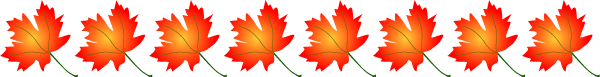 Mrs. Lee’s NewsletterOctober 21, 2019This week’s theme is the letter “Hh”, Halloween, and we are continuing our tree study. This morning we made pumpkin bread in the crockpot, and it turned out great! The students really enjoyed helping measure and stir, and of course enjoyed eating the finished product. We did some counting practice using some small Halloween toys and also sorted them by size, color, and shape. Wednesday we will be doing a pumpkin coloring page, and a tree craft that will help us learn the different parts of a tree. Friday we will do more cutting and handwriting practice. We will also do a craft using googly eyes and glue them to a sheet of paper to make our names. We will also do the states of matter activity that I had planned for last Friday, as we did not have time for it that day. Our Bible stories this week focus on the story of Moses including the ten plagues of Egypt, parting the Red Sea, and the Israelites time in the desert. Our books this week are Charlie Anderson, Growing Trees, and Pablo’s Tree. We are also adding the number “9” to our list of numbers we can recognize and write. You may notice some of our activities are a bit tedious lately, lots of handwriting and cutting. I am working on finishing fall assessments for parent/teacher conferences, and these activities help me assess where each child is excelling or needs a little more help. Please be on the lookout for a Sign Up Genius coming to your email. You will be able to sign up for conference times. Notes:-Please take your child potty before dropping him or her off in the gym. Our first scheduled potty break is not until around 8:50. Any pottying in between disrupts our morning work and circle time. -We have our family tree up in our classroom. Please bring a family photo for us to add to it. This helps our students feel more at home in the room and helps with homesickness.